Создание Центров образования цифрового и гуманитарного профиля «Точка Роста» - 2020в МБОУ – Узякской средней общеобразовательной школеТюлячинского муниципального района РТфотомониторинг 30.07.2020 г.Выделенное помещение под проектную деятельность (коворкинг)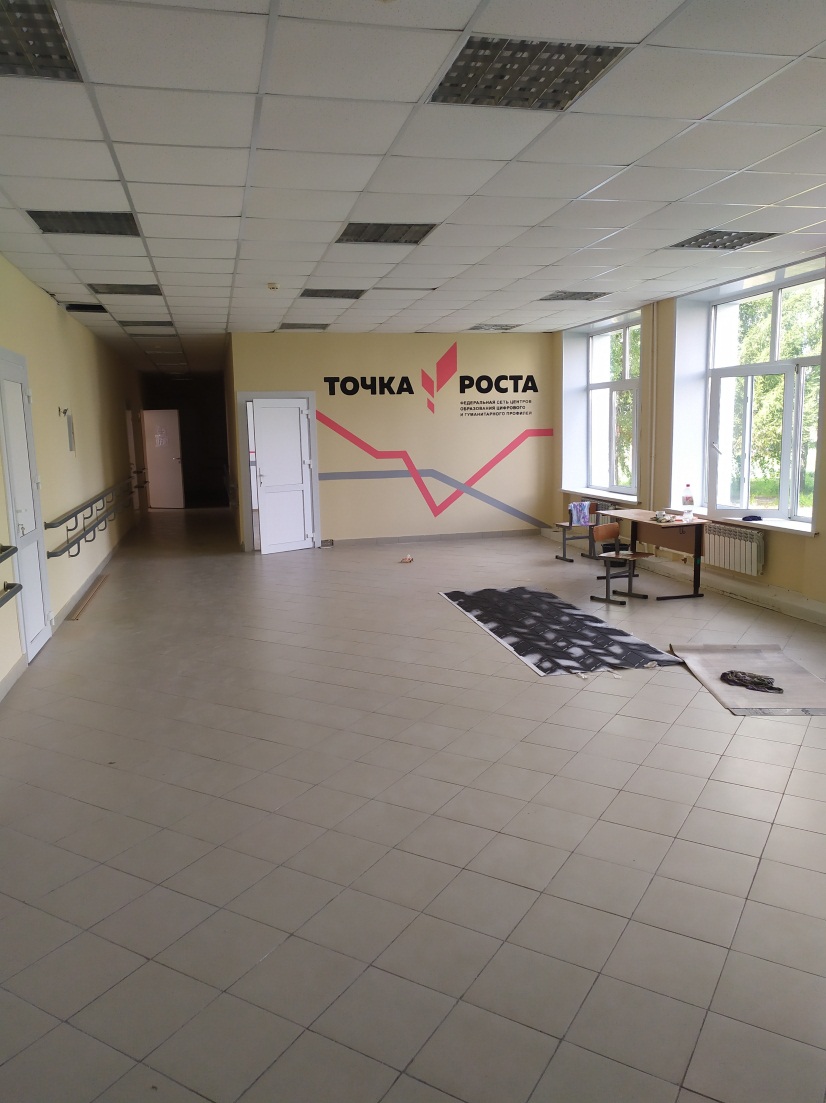 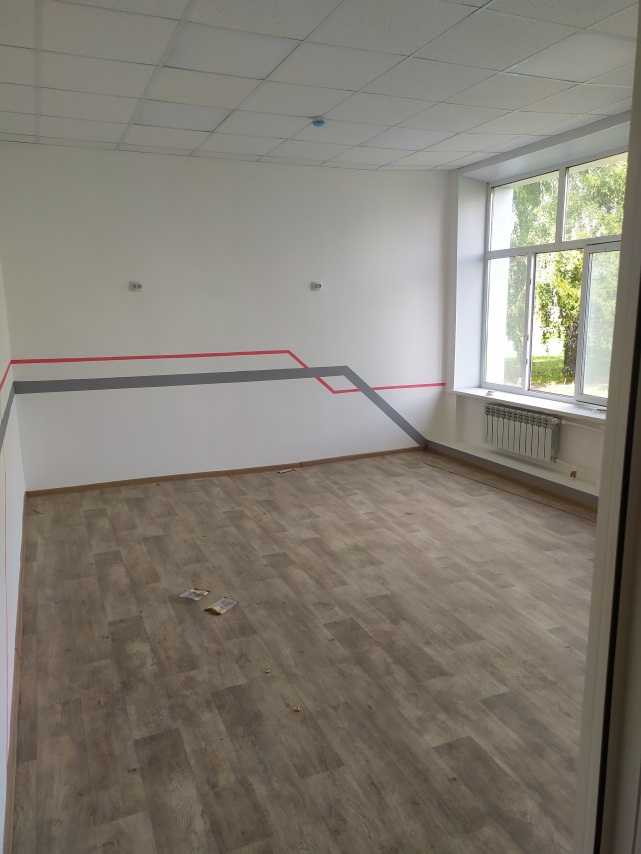 Шахматная зонаВыделенные помещения под кабинеты Центра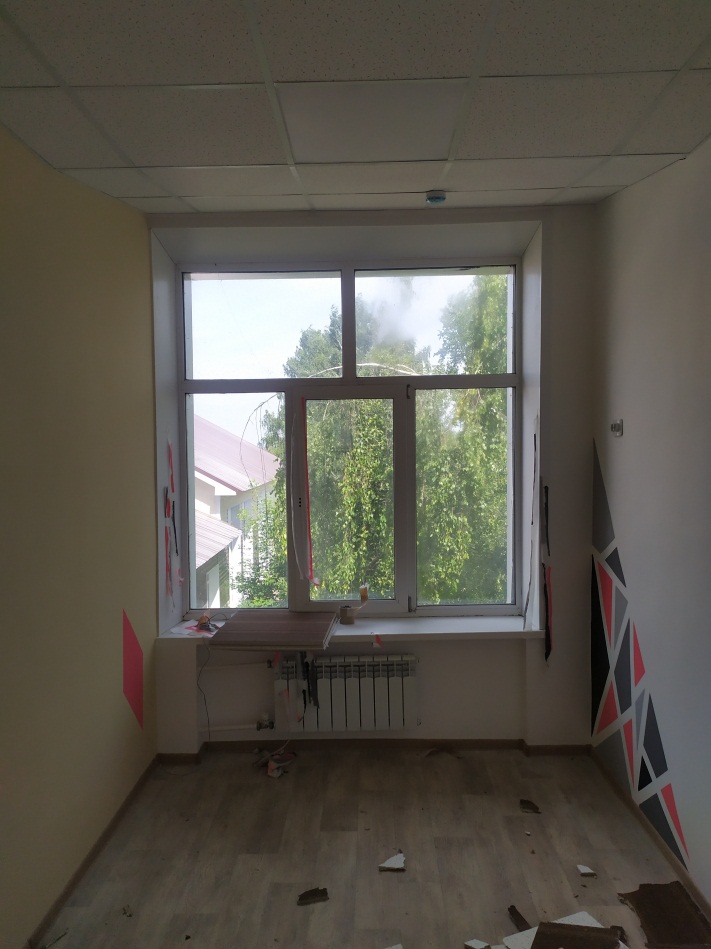 Робототехника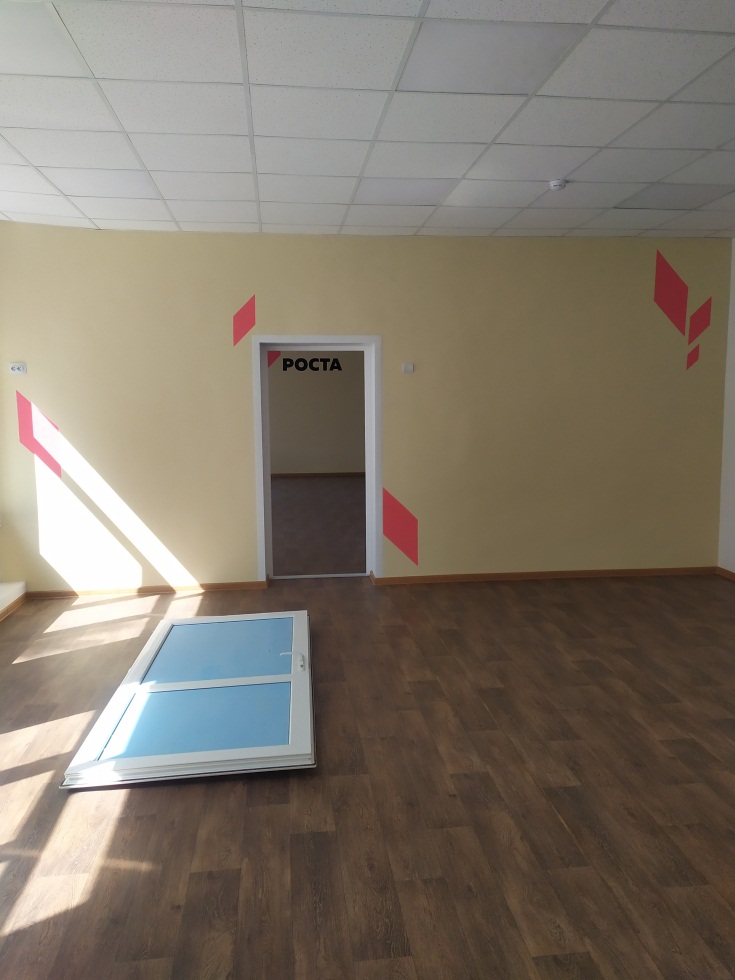 Технология девочки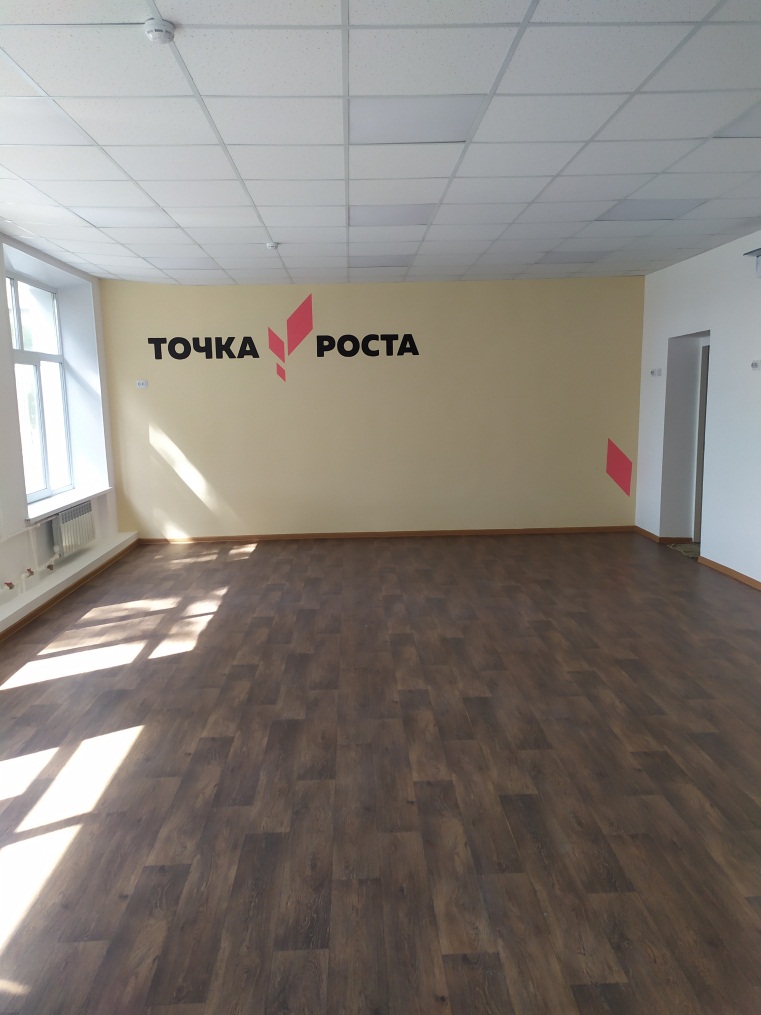 Технология мальчики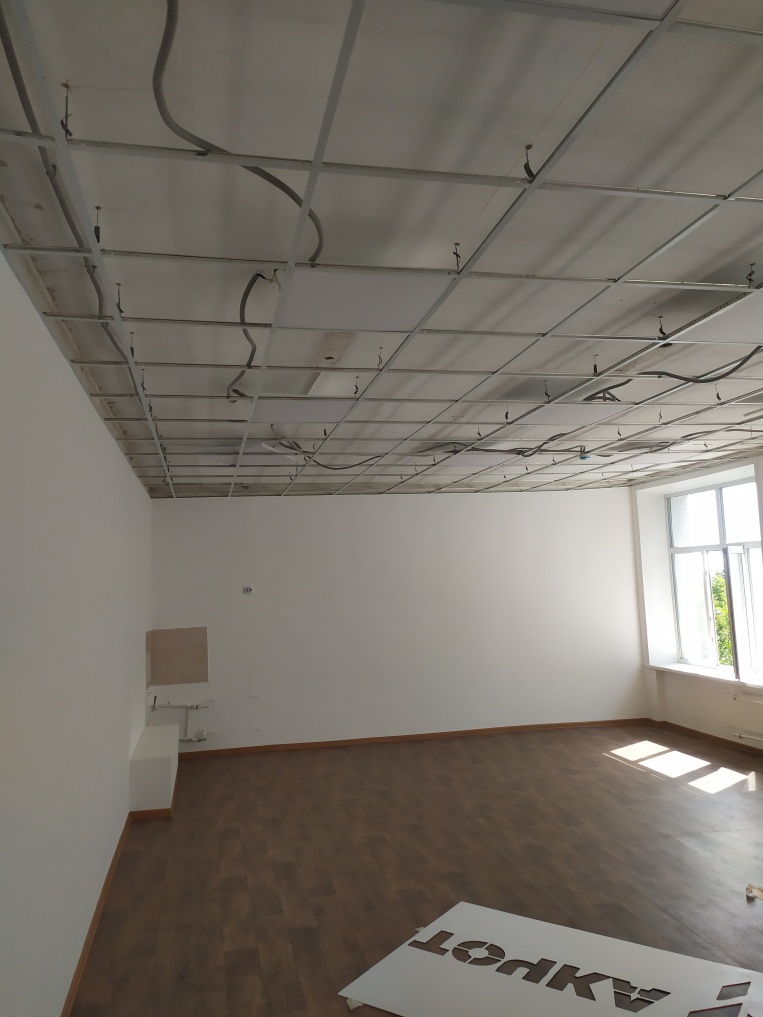 Кабинет ОБЖ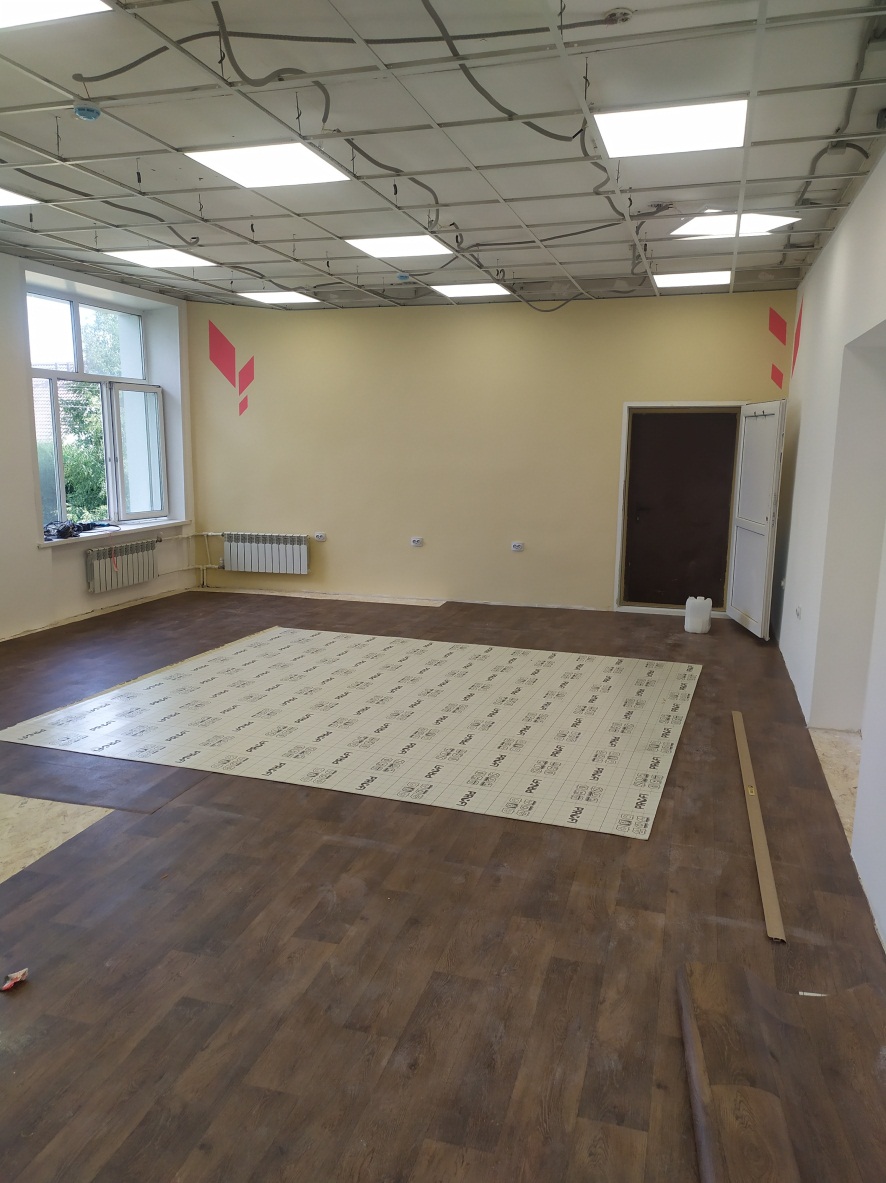 Кабинет информатики